Содержание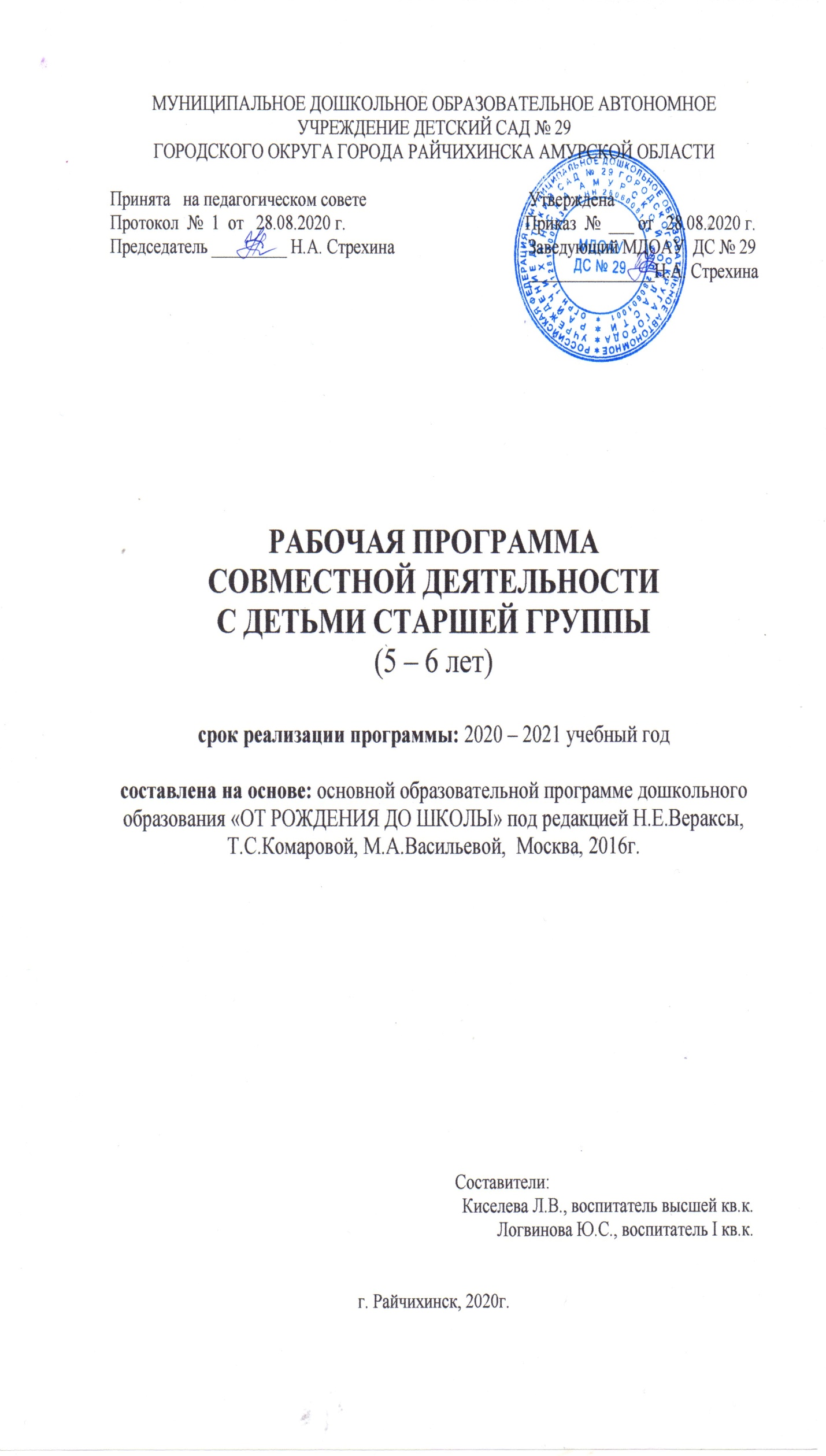 1.Пояснительная записка;2.Принципы и подходы к формированию Программы;3.Целевые ориентиры дошкольного образования в соответствии с ФГОС ДО;4.Возрастные особенности  развития детей 5 – 6 лет;5.Организация проведения воспитательно-образовательного процесса с детьми 5-6 лет осуществляется по образовательным областям;6.Режим пребывания детей в ДОУ (холодный и теплый периоды);7.Расписание  организованной  образовательнойдеятельности в старшей группе;8.Основные виды организованной образовательной деятельности с детьми 5 - 6 лет;9..Перечень праздников для воспитанников;10.Перспективное планирование тематических недель  и дней в старшей группе;11.Перспективный план по развитию речи на год по ФГОС, целевые ориентиры;12.Перспективный план по формированию элементарных математических представлений на год по ФГОС, целевые ориентиры;13.Перспективный план по изобразительной деятельности на год по ФГОС, целевые ориентиры;14.Перспективный план по ознакомлению с окружающим миром по ФГОС, целевые ориентиры;15.Перспективный план совместной деятельности по развитию познавательно – исследовательской и продуктивной (конструктивной) деятельности, целевые ориентиры;16.Перспективный план совместной деятельности по ознакомлению с художественной литературой, целевые ориентиры;17.Сотрудничество с родителями;18.План  работы с родителями в старшей группе на 2020-2021 у.г.;19.Список используемой литературы.Пояснительная запискаРабочая программа по развитию детей старшей группы  разработана на основе «Программы воспитания и обучения детей в детском саду: «От рождения до школы»» (Под редакцией Н.Е. Вераксы, Т.С.Комаровой, М.А. Васильевой) в соответствии с Федеральным государственным образовательным стандартом к структуре основной общеобразовательной программы дошкольного образования.Программа строится на принципе личностно-ориентированного взаимодействия взрослого с детьми  и обеспечивает физическое, социально-коммуникативное, познавательное, речевое и художественно-эстетическое развитие детей в возрасте от 5 до 6 лет с учетом их возрастных и индивидуальных особенностей.Принципы и подходы к формированию ПрограммыСодержание Программы соответствует основным положениям возрастной психологии и дошкольной педагогики и выстроено по принципу развивающегообразования, целью которого является развитие ребенка и обеспечивает единство воспитательных, развивающих и обучающих целей и задач.Основные принципы построения и реализации программы:- научной обоснованности и практической применимости;- единства воспитательных, развивающих и обучающих целей и задач процессаобразования детей дошкольного возраста, в процессе реализации которых формируются такие знания, умения и навыки, которые имеют непосредственное отношение к развитию детей дошкольного возраста;- интеграции образовательных областей в соответствии с возрастными возможностями и особенностями воспитанников, спецификой и возможностямиобразовательных областей;- комплексно-тематического построения образовательного процесса; решение программных образовательных задач в совместной деятельностивзрослого и детей и самостоятельной деятельности детей не только в рамкахнепосредственно образовательной деятельности, но и при проведении режимных моментов в соответствии со спецификой дошкольного образования.Целипрограммы — создание благоприятных условий для полноценного проживания ребенком дошкольного детства, формирование основ базовой культуры личности, всестороннее развитие психических и физических качеств в соответствии с возрастными и индивидуальными особенностями, подготовка к жизни в современном обществе, к обучению в школе, обеспечение безопасности жизнедеятельности дошкольника.Особое внимание в Программе уделяется развитию личности ребенка, сохранению и укреплению здоровья детей, а также воспитанию у дошкольников таких качеств, как:- патриотизм;- активная жизненная позиция;- творческий подход в решении различных жизненных ситуаций;- уважение к традиционным ценностям.Эти цели реализуются в процессе разнообразных видов детской деятельности: игровой, коммуникативной, трудовой, познавательно-исследовательской, продуктивной, музыкально-художественной, чтения. Для достижения целей Программы первостепенное значение имеют:- забота о здоровье, эмоциональном благополучии и своевременном всестороннемразвитии каждого ребенка;- создание в группах атмосферы гуманного и доброжелательного отношения ко всем воспитанникам, что позволяет растить ихобщительными, добрыми, любознательными, инициативными, стремящимися к самостоятельности и творчеству;- максимальное использование разнообразных видов детской деятельности, их интеграция в целях повышения эффективностивоспитательно-образовательного процесса;- творческая организация (креативность) воспитательно-образовательного процесса;- вариативность использования образовательного материала, позволяющая развивать творчество в соответствии с интересами и наклонностями каждого ребенка;- уважительное отношение к результатам детского творчества;- единство подходов к воспитанию детей в условиях дошкольного образовательного учреждения и семьи;- соблюдение в работе детского сада и начальной школы преемственности, исключающей умственные и физические перегрузки в содержании образования детей дошкольного возраста, обеспечивающей отсутствие давления предметного обучения.Целевые ориентиры дошкольного образования в соответствии с ФГОС ДО.Специфика дошкольного детства (гибкость, пластичность развития ребенка, высокий разброс вариантов его развития, его непосредственность и непроизвольность) не позволяет требовать от ребенка дошкольного возраста достижения конкретных образовательных результатов и обусловливает необходимость определения результатов освоения образовательной программы в виде целевых ориентиров.Целевые ориентиры дошкольного образования, представленные в ФГОС ДО, следует рассматривать как социально-нормативные возрастные характеристики возможных достижений ребенка. Это ориентир для педагогов и родителей, обозначающий направленность воспитательной деятельности взрослых.Целевые ориентиры, обозначенные в ФГОС ДО, являются общими для всего образовательного пространства Российской Федерации, однако каждая из примерных программ имеет свои отличительные особенности, свои приоритеты, целевые ориентиры, которые не противоречат ФГОС ДО, но могут углублять и дополнять его требования.Таким образом, целевые ориентиры программы «От рождения до школы» базируются на ФГОС ДО и целях и задачах, обозначенных в пояснительной записке к программе «От рождения до школы», и в той части, которая совпадает со Стандартами, даются по тексту ФГОС. В программе «От рождения до школы», так же как и в Стандарте, целевые ориентиры даются для детей раннего возраста (на этапе перехода к дошкольному возрасту) и для старшего дошкольного возраста (на этапе завершения дошкольного образования).Целевые ориентиры на этапе завершения дошкольного образования- Ребенок овладевает основными культурными средствами, способами деятельности, проявляет инициативу и самостоятельность в разных видах деятельности — игре, общении, познавательно-исследовательской деятельности, конструировании и др.; способен выбирать себе род занятий, участников по совместной деятельности;- Ребенок обладает установкой положительного отношения к миру, к разным видам труда, другим людям и самому себе, обладает чувством собственного достоинства; активно взаимодействует со сверстниками и взрослыми, участвует в совместных играх;- Способен договариваться, учитывать интересы и чувства других, сопереживать неудачам и радоваться успехам других, адекватно проявляет свои чувства, в том числе чувство веры в себя, старается разрешать конфликты. Умеет выражать и отстаивать свою позицию по разным вопросам;- Способен сотрудничать и выполнять как лидерские, так и исполнительские функции в совместной деятельности;- Понимает, что все люди равны вне зависимости от их социального происхождения, этнической принадлежности, религиозных и других верований, их физических и психических особенностей;- Проявляет эмпатию по отношению к другим людям, готовность прийти на помощь тем, кто в этом нуждается;- Проявляет умение слышать других и стремление быть понятым другими;- Ребенок обладает развитым воображением, которое реализуется в разных видах деятельности, и прежде всего в игре; владеет разными формами и видами игры, различает условную и реальную ситуации; умеет подчиняться разным правилам и социальным нормам. Умеет распознавать различные ситуации и адекватно их оценивать;- Ребенок достаточно хорошо владеет устной речью, может выражать свои мысли и желания, использовать речь для выражения своих мыслей, чувств и желаний, построения речевого высказывания в ситуации общения, выделять звуки в словах, у ребенка складываются предпосылки грамотности;- У ребенка развита крупная и мелкая моторика; он подвижен, вынослив, владеет основными движениями, может контролировать свои движения и управлять ими;- Ребенок способен к волевым усилиям, может следовать социальным нормам поведения и правилам в разных видах деятельности, во взаимоотношениях с взрослыми и сверстниками, может соблюдать правила безопасного поведения и навыки личной гигиены;- Проявляет ответственность за начатое дело;- Ребенок проявляет любознательность, задает вопросы взрослым и сверстникам, интересуется причинно-следственными связями, пытается самостоятельно придумывать объяснения явлениям природы и поступкам людей; склонен наблюдать, экспериментировать. Обладает начальными знаниями о себе, о природном и социальном мире, в которомон живет; знаком с произведениями детской литературы, обладает элементарными представлениями из области живой природы, естествознания, математики, истории и т.п.; способен к принятию собственных решений, опираясь на свои знания и умения в различных видах деятельности;- Открыт новому, то есть проявляет желание узнавать новое, самостоятельно добывать новые знания; положительно относится к обучению вшколе;- Проявляет уважение к жизни (в различных ее формах) и заботу обокружающей среде;- Эмоционально отзывается на красоту окружающего мира, произведения народного и профессионального искусства (музыку, танцы, театральную деятельность, изобразительную деятельность и т.д.);- Проявляет патриотические чувства, ощущает гордость за свою страну, ее достижения, имеет представление о ее географическом разнообразии, многонациональности, важнейших исторических событиях;- Имеет первичные представления о себе, семье, традиционных семейных ценностях, включая традиционные тендерные ориентации, проявляет уважение к своему и противоположному полу;- Соблюдает элементарные общепринятые нормы, имеет первичные ценностные представления о том, «что такое хорошо и что такое плохо», стремится поступать хорошо; проявляет уважение к старшим и заботу о младших;- Имеет начальные представления о здоровом образе жизни. Воспринимает здоровый образ жизни как ценность.Возрастные особенности развития детей 5-6 лет. Дети шестого года жизни уже могут распределять роли до начала игры н строить свое поведение, придерживаясь роли. Игровое взаимодействие сопровождается речью, соответствующей и по содержанию, и интонационно взятой роли. Речь, сопровождающая реальные отношения детей, отличается от ролевой речи. Дети начинают осваивать социальные отношения и понимать подчиненность позиций в различных видах деятельности взрослых, одни роли становятся для них более привлекательными, чем другие. При распределении ролей могут возникать конфликты, связанные субординацией ролевого поведения. Наблюдается организация игрового пространства, в котором выделяются смысловой «центр» и «периферия». В игре «Больница» таким центром оказывается кабинет врача, в игре «Парикмахерская» — зал стрижки, а зал ожидания выступает в качестве периферии игрового пространства. Действия детей в играх становятся разнообразными.Развивается изобразительная деятельность детей. Это возраст наиболее активного рисования. В течение года дети способны создать до двух тысяч рисунков. Рисунки могут быть самыми разными по содержанию: это и жизненные впечатления детей, и воображаемые ситуации, и  иллюстрации к фильмам и книгам. Обычно рисунки представляют собой схематические изображения различных объектов, но могут отличаться оригинальностью композиционного решения, передавать статичные и динамичные отношения. Рисунки приобретают сюжетный характер; достаточно часто встречаются многократно повторяющиеся сюжеты с небольшими или, напротив, существенными изменениями. Изображение человека становится более детализированным и пропорциональным. По рисунку можно судить о половой принадлежности и эмоциональном состоянии изображенного человека.Конструирование характеризуется умением анализировать условия, в которых протекает эта деятельность. Дети используют и называют разные детали деревянного конструктора. Могут заменить детали постройки в зависимости от имеющегося материала. Овладевают обобщенным способом обследования образца. Дети способны выделять основные части предполагаемой постройки. Конструктивная деятельность может осуществляться на основе схемы, по замыслу и по условиям. Появляется конструирование в ходе совместной деятельности.Дети могут конструировать из бумаги, складывая ее в несколько раз (два, четыре, шесть сгибаний); из природного материала. Они осваивают два способа конструирования: 1) от природного материала к художественному образу (в этом случае ребенок «достраивает» природный материал до целостного образа, дополняя его различными деталями); 2) от художественного образа к природному материалу (в этом случае ребенок подбирает необходимый материал, для того чтобы воплотить образ).Продолжает совершенствоваться восприятие цвета, формы и величины, строения предметов; систематизируются представления детей. Они называют не только основные цвета и их оттенки, но и промежуточные цветовые оттенки; форму прямоугольников, овалов, треугольников. Воспринимают величину объектов, легко выстраивают в ряд — по возрастанию или убыванию — до 10 различных предметов.Однако дети могут испытывать трудности при анализе пространственного положения объектов, если сталкиваются с несоответствием формы и их пространственного расположения. Это свидетельствует о том, что в различных ситуациях восприятие представляет для дошкольников известные сложности, особенно если они должны одновременно учитывать несколько различных и при этом противоположных признаков.В старшем дошкольном возрасте продолжает развиваться образное мышление. Дети способны не только решить задачу в наглядном плане, но и совершить преобразования объекта, указать, в какой последовательности объекты вступят во взаимодействие, и т.д. Однако подобные решения окажутся правильными только в том случае, если дети будут применять адекватные мыслительные средства. Среди них можно выделить схематизированные представления, которые возникают в процессе наглядного моделирования - комплексные представления, отражающие представления детей о системе признаков и которыми могут обладать объекты, а также представления, отражающие стадии преобразования различных объектов и явлений (представления о цикличности изменений): представления о смене времен года, дня и ночи, об увеличении и уменьшении объектов в результате различных воздействий, представления о развитии и т. д. Кроме того, продолжают совершенствоваться обобщения, что является основой словесно - логического мышления. В дошкольном возрасте у детей еще отсутствуют представления о классах объектов. Дети группируют объекты по признакам, которые могут изменяться, однако начинают формироваться операции логического сложения и умножения классов. Так, например, старшие дошкольники при группировке объектов могут учитывать два признака: цвет и форму (материал) и т.д.                                                                               Как показали исследования отечественных психологов, дети старшего дошкольного возраста способны рассуждать и давать адекватные причинные объяснения, если анализируемые отношения не выходят за пределы их наглядного опыта.Развитие воображения в этом возрасте позволяет детям сочинять достаточно оригинальные и последовательно разворачивающиеся истории. Воображение будет активно развиваться лишь при условии проведения специальной работы по его активизации.Продолжают развиваться устойчивость, распределение, переключаемость внимания. Наблюдается переход от непроизвольного к произвольному вниманию.Продолжает совершенствоваться речь, в том числе ее звуковая сторона. Дети могут правильно воспроизводить шипящие, свистящие и сонорные звуки. Развиваются фонематический слух, интонационная выразительность речи при чтении стихов в сюжетно-ролевой игре и в повседневной жизни.Совершенствуется грамматический строй речи. Дети используют практически все части речи, активно занимаются словотворчеством. Богаче становится лексика: активно используются синонимы и антонимы.Развивается связная речь. Дети могут пересказывать, рассказывать по картинке, передавая не только главное, но и детали.Достижения этого возраста характеризуются распределением ролей игровой деятельности; структурированием игрового пространства; дальнейшим развитием изобразительной деятельности, отличающейся высокой продуктивностью; применением в конструировании обобщенного способа обследования образца; усвоением обобщенных способов изображения предметов одинаковой формы.Восприятие в этом возрасте характеризуется анализом сложных форм объектов; развитие мышления сопровождается освоением мыслительных средств (схематизированные представления, комплексные представления, представления о цикличности изменений); развиваются умение обобщать, причинное мышление, воображение, произвольное внимание, речь, образ Я.Организация проведения воспитательно-образовательного процесса с детьми 5-6 лет  осуществляется по образовательным областям:-  физическое развитие (физическая культура, здоровье);   - социально – коммуникативное развитие (игра, труд, коммуникация, безопасность, духовно-нравственное  воспитание);                                                 - познавательное  развитие (конструирование, РЭМП, сенсорика,          окружающий мир, патриотическое воспитание);  - речевое развитие (развитие речи, чтение художественной литературы, грамота);-художественно-эстетическое развитие (музыкальное воспитание, продуктивная деятельность: лепка, рисование,  ручной труд, аппликация).Режим пребывания детей в ДОУПравильный режим дня – это рациональная продолжительность и разумное чередование различных видов деятельности и отдыха детей в течение суток. При построении режима дня руководствуемся основным принципом – принципом соответствия возрастным психофизическим особенностям детей. При осуществлении режимных моментов учитываются индивидуальные особенности ребёнка (длительность сна, вкусовые предпочтения, темп деятельности и т.п.). Чем ближе к индивидуальным особенностям ребёнка режим детского сада, тем комфортнее он себя чувствует, тем лучше его настроение и выше активность. Режим дня скорректирован с учётом работы учреждения и  климата (тёплого и холодного периода).Режим дня в детском саду для детей 5-6лет (старшая группа)холодный период года (сентябрь - май)Теплый период годаРасписание организованной образовательной деятельностив         старшей группеОсновные виды организованной образовательной деятельности с детьми 5 -6 летПеречень праздников для воспитанниковПерспективное планирование тематических недель                                                                                                                                                        и дней в старшей группе Перспективный план по развитию речи на год по ФГОСЦелевые ориентиры освоения программы:Употребляет сложные предложения разных видов; при пересказе пользоваться прямой и косвенной речью;Самостоятельно составляет по образцу рассказы о событиях из личного опыта, по сюжетной картинке, по набору картинок; сочиняет концовки к сказкам; последовательно, без существенных пропусков пересказывает небольшие литературные произведения;Определяет место звука в слове;Подбирает к существительному несколько прилагательных; заменяет слово другим словом со сходным значением;Употребляет слова, относящиеся к миру человеческих взаимоотношений.Перспективный план по формированию элементарных математических представлений на год по ФГОСЦелевые ориентиры освоения программы:Выделяют составные части группы предметов, их признаки различия и сходства, сравнивают части на основе счета предметов и составления пар; понимают, что целая группа предметов больше каждой своей части (часть меньше целого); Считают (отсчитывают) в пределах 10; Правильно пользуются количественными и порядковыми числительными (в пределах 10), отвечают на вопросы: «Сколько?», «Который по счету?».;Сравнивают рядом стоящие числа в пределах 10 (опираясь на наглядность), устанавливают, какое число больше (меньше) другого; уравнивают неравные группы предметов двумя способами (удалением и добавлением единицы);Определяют местоположение предметов на бумаге и в пространстве: влево, вправо, внизу, вверху, спереди, сзади, посередине;Знают и правильно называют фигуры: прямоугольник, квадрат, круг, треугольник, овал, трапеция, ромб, а также тела (шар, куб, конус, цилиндр, параллелепипед);Делят треугольник, квадрат, круг на 2 и 4 равные части;Сравнивают предметы на глаз (по длине, ширине, высоте, толщине); проверяют прочность определений путем наложения или приложения;Размещают предметы различной величины (до 7-10) в порядке возрастания, убывания их длины, ширины, высоты, толщины; понимают относительность признака величины предметов;Неравные по количеству группы предметов делают равными;Различают форму предметов: круглую, треугольную, четырехугольную;Называют текущий день недели.Перспективный план по изобразительной деятельности на год по ФГОС (рисование)Целевые ориентиры освоения программы:В рисовании:Умеет создавать изображения предметов (по представлению, с натуры); сюжетные изображения (на тему окружающей жизни, явлений природы, литературных произведений); использует разнообразные композиционные решения, изобразительные материалы;Использует различные цвета и оттенки для создания выразительных образов;Выполняет узоры по мотивам народного декоративно-прикладного искусства; использует разнообразные приемы и элементы для создания узора, подбирает цвета в соответствии с тем или иным видом декоративного искусства;Располагает изображения на всем листе, на одной линии и на широкой полосе; Проявлять интерес к произведениям изобразительного искусства (живопись, книжная графика, народное декоративное искусство);Выделяет выразительные средства в разных видах искусства (форма, цвет, колорит, композиция).В лепке:Лепит предметы разной формы, используя усвоенные ранее приемы и способы;Создает небольшие сюжетные композиции, передавая пропорции, позы и движения фигур;Создает изображения по мотивам народных игрушек;Владеет навыком округлого раскатывания;Владеет навыком рационального деление пластилина;Использует в работе стеку;Умеет передавать в лепке движения.В аппликации:Правильно держать ножницы и действовать ими;Сочетать способ вырезания с обрыванием для создания выразительно образа;Изображать предметы и создавать несложные сюжетные композиции.Перспективный план по изобразительной деятельности на год по ФГОС (лепка, аппликация)Перспективный план по ознакомлению с окружающим миром по ФГОСЦелевые ориентиры освоения программы:Различает и называет виды транспорта, предметы, облегчающие труд человека в быту, предметы, создающие комфорт;Определяет размер, цвет, форму и другие признаки предметов; на основе этого описывают предмет;Классифицируют предметы, определяют материалы, из которых они сделаны. Самостоятельно характеризуют свойства и качества этих материалов: структура поверхности, твердость - мягкость, хрупкость - прочность, блеск, звонкость, температура поверхности;Проявляют интерес к истории предмета;Называют профессии строителей, земледельцев, работников транспорта, связи, швейной промышленности;Знает своих родственников, домашний адрес;Различает некоторые рода войск;Знает некоторые правила дорожного движения;Знает название родного города, страны, ее главного города.Перспективный план совместной деятельности по развитию познавательно – исследовательской  и продуктивной (конструктивной - модельной) деятельностиЦелевые ориентиры освоения программы:Анализирует образец постройки;Планирует этапы создания собственной постройки, находит конструктивные решения;Создает постройки по рисунку;Работает коллективно.Перспективный план совместной деятельности по ознакомлению с художественной литературой по ФГОСЦелевые ориентиры освоения программы:Определяет жанр произведения; называет любимые сказки и рассказы;Проявляет интерес к объемным произведениям, которые читаются по главам;Охотно проявляет участие в драматизации небольших произведений, читает по ролям стихотворения;Вспоминает 2-3 программных стихотворения (при необходимости следует напомнить ребенку первые строчки), 2-3 считалки, загадки;Называет любимого детского писателя.Сотрудничество с родителямиВедущие цели взаимодействия детского сада с семьёй – создание в детском саду необходимых условий для развития ответственных и взаимозависимых отношений с семьями воспитанников, обеспечивающих целостное развитие личности дошкольника, повышение компетентности родителей в области воспитания. Определяющей целью разнообразной совместной деятельности в триаде «педагоги- родители-дети» является удовлетворение не только базисных стремлений и потребностей ребенка, но и стремлений и потребностей родителей и педагогов. Совместная деятельность воспитывающих взрослых может быть организована в разнообразных традиционных и инновационных формах (акции, ассамблеи, вечера музыки и поэзии, посещения семьями программных мероприятий, семейного абонемента, организованных учреждениями культуры и искусства, по запросу детского сада; семейные гостиные, фестивали, семейные клубы, вечера вопросов и ответов, салоны, студии, праздники (в том числе семейные), прогулки, экскурсии, проектная деятельность, семейный театр). В этих формах совместной деятельности заложены возможности коррекции поведения родителей и педагогов, предпочитающих авторитарный стиль общения с ребенком; воспитания у них бережного отношения к детскому творчеству. Семейные художественные студии. Семейные художественные студии — это своего рода художественные мастерские, объединяющие семьи воспитанников для занятий творчеством в сопровождении педагога: художника, хореографа, актера. Творческое взаимодействие педагога, детей и родителей в студии может быть разнообразным по форме: совместные специально-организованные занятия; мастер-классы для родителей по рисунку, живописи, рукоделию (по выбору родителей); встречи с искусствоведами, художниками, мастерами декоративно-прикладного искусства; посещение музеев, художественных выставок. Семейные праздники. Традиционными для детского сада являются детские праздники, посвященные знаменательным событиям в жизни страны. Новой формой, актуализирующей сотворчество детей и воспитывающих взрослых, является семейный праздник в детском саду. Семейный праздник в детском саду — это особый день, объединяющий педагогов и семьи воспитанников по случаю какого-либо события. Таким особым днем может стать День матери, День отца, Новый год, День Победы, Международный День семьи (15 мая), Всероссийский  День семьи, любви и верности (8 июля). Семейная ассамблея. Семейная ассамблея — форма досуга, объединяющая семьи воспитанников и педагогов учреждений образования, культуры и искусства с целью знакомства друг с другом, погружения в разнообразную совместную деятельность (художественно-продуктивную, коммуникативную, проектно-исследовательскую и пр.), привлекательную как для детей, так и для взрослых. Проводить ассамблеи можно в любое времягода, летом — желательно на открытом воздухе. Проектная деятельность. Все большую актуальность приобретает такая форма совместной деятельности, как проекты. Они меняют роль воспитывающих взрослых в управлении детским садом, в развитии партнерских отношений, помогают им научиться работать в «команде», овладеть способами коллективной, мыслительной деятельности; освоить алгоритм создания проекта, отталкиваясь от потребностей ребенка; достичь позитивной открытости по отношению к коллегам, воспитанникам и родителям, к своей личности; объединить усилия педагогов, родителей и детей с целью реализации проекта. Идеями для проектирования могут стать любые предложения, направленные на улучшение отношений педагогов, детей и родителей, на развитие ответственности, инициативности, например, организация семейного летнего отдыха детей, проведение Дня семьи в детском саду, создание сетевого интернет-сообщества воспитывающих взрослых и др. Семейный календарь. Интересные идеи для проектов рождаются благодаря семейному календарю, который может помочь родителям научиться планировать свою деятельность и находить время для взаимодействия и общения с ребенком.Семейный календарь может состоять из двух взаимосвязанных, взаимопроникающих частей: одна — сопровождающая инвариантная, предлагаемая детским садом для всех семей воспитанников; вторая — вариативная, проектируемая каждой семьей в логике своих потребностей и традиций. Сопровождающая инвариантная часть календаря, разрабатываемая педагогами с учетом воспитательно-образовательной работы в детском саду, может включать следующие сведения: о сезоне, а также о сезонных народных праздниках и рекомендации по их проведению в семье с учетом возраста детей; о всемирных, всероссийских государственных, областных, городских, районных праздниках и рекомендации по их проведению в семье с учетом возраста детей;о профессиональных праздниках, отмечаемых в семье, и рекомендации по организации с детьми бесед о профессиях; о мероприятиях, проводимых для семей воспитанников в детском саду (консультациях, заседаниях клуба и пр.); о репертуаре театров и рекомендации о проведении «дня театра» в семье; о музеях города и об организуемых выставках, рекомендации по проведению «дня музея» в семье; о концертах и рекомендации по их посещению вместе с ребенком; афоризмы о воспитании; рекомендации по организации разнообразной деятельности в семье — семейные чтения, семейные прогулки на природу, экскурсии в музей, на выставки, к достопримечательностям  города, села, художественной деятельности и т. п.. Вторая, вариативная часть, планируемая семьей, может содержать следующие сведения: о семейных праздниках — дня рождения членов семьи, родных (именины), друзей семьи (в том числе друзей ребенка), а также о днях памяти в семье; о семейных прогулках, поездках и др.; о семейном отдыхе (отпуск родителей); о достижениях ребенка. Оформляя семейныйкалендарь, педагоги и родители в полной мере могут проявить свои художественно- оформительские способности. Семейный календарь рождает у родителей и прародителей идеи будущих совместных дел в семье и детском саду. План  работы с родителями в старшей группе                                              на 2020 - 2021 учебный год Список используемой литературы в работе1.Автор-составитель З.А. Ефанова Комплексные занятия по программе «От рождения до школы» под редакцией Вераксы Н.Е., Комарова С.Т., Васильева М.А.. старшая группа.- Волгоград: Учитель, 2012г.- 415с2.Ушакова О.С. «Развитие речи детей 5 - 7лет» 3-изд., дополн. /Под ред. О.С. Ушаковой. М.:Сфера, 2014. - 272 с.- (Развиваем речь).3.Халезова Н.Б. «Декоративная лепка в детском саду» Пособие для воспитателя /М.: ТЦ Сфера, 2008.-112 с4.Вовк Г.А., Згурская Л.С. «Ознакомление дошкольников с окружающим миром» (экологическое воспитание в детском саду) Книга для воспитателей детских садов. - Благовещенск, 2002.- 165.Азбука экологии / Под общ.ред. Л.Е. Дмитриевой. - Благовещенск, 1997.-96 с., илл.6.Старцева О.Ю. «Школа дорожных наук» Профилактика детского дорожного транспортного травматизма Творческий центр Сфера Москва 2009г.7.Кобзева Т.Г. кандидат педагогических наук, И.А.Холодова, Г.С. Александрова Правила дорожного движения Издательство «Учитель»8.Комарова Т.С. «Изобразительная деятельность в детском саду» Программа и методические рекомендации Мозаика - Синтез Москва 2010г.9.Белая К.Ю. «Формирование основ безопасности у дошкольников» Образовательная область «Безопасность» Мозаика - Синтез Москва, 201210.Петрова В.И., Стульник Т.Д. «Нравственное воспитание в детском саду» Программа и методические рекомендации Мозаика - Синтез Москва, 2008г.Режимные моментыВремя проведенияПрием и осмотр детей, самостоятельная деятельность7.30 – 8.00Утренняя гимнастика8.00 – 8.10Игры, самостоятельная деятельность8.10 – 8.30Подготовка к завтраку, завтрак 18.30 – 8.45Самостоятельная деятельность детей8.45 – 9.00Организованная образовательная деятельность1.НОД2.НОД9.00 – 9.259.35 – 9.55Подготовка к завтраку, завтрак 29.55 – 10.05Подготовка к прогулке, прогулка10.10 – 12.25Подготовка к обеду, обед12.25 – 12.40Подготовка ко сну.сон12.40 – 15.00Подъём, бодрящая гимнастика, закаливающие мероприятия15.00 – 15.15Подготовка к полднику, полдник15.15 – 15.30Организованная образовательная деятельность, кружки, индивидуальная работа с воспитанниками15.30 – 15.50Самостоятельная деятельность детей, игры15.50 – 16.45Подготовка к ужину, ужин16.45 – 17.00Прогулка, самостоятельная деятельность детей на прогулке, уход домой17.00 – 17.30Режимные моментыВремя проведенияПрием и осмотр детей на улице, игры, самостоятельная деятельность7.30 – 8.05Утренняя гимнастика8.05 – 8.15Игры, самостоятельная деятельность детей8.15 – 8.30Подготовка к завтраку, завтрак 18.30 – 8.45 Подготовка к прогулке,  выход на прогулку8.45 – 9.00Тематические мероприятия (музыкальные, физкультурные),  беседы, индивидуальная работа, работа в творческих площадках, игры, труд, развлечения, досуги. 9.00 – 11.45Прием сока10.00 – 10.10Возвращение с прогулки, водные процедуры11.45 – 12.10Подготовка к обеду, обед12.10 – 12.30Подготовка ко сну, дневной сон12.30 - 15.15Подъем, бодрящая гимнастика, закаливающие мероприятия15.15 – 15.30Подготовка к полднику, полдник15.30 – 15.40 Выход на прогулку, прогулка, игры, труд, индивидуальная работа15.40 – 16.30Подготовка к ужину, ужин16.30 – 16.40Прогулка, самостоятельная деятельность детей на прогулке, наблюдения, уход домой16.40 – 17.30День неделиРасписание  НОДВремя проведенияПонедельник1 занятие: Развитие речи9.00 – 9.20Понедельник2 занятие: Физическая культура в помещении9.55 – 10.20Понедельник3 занятие: Рисование 15.30 – 15.50Вторник1 занятие: Формирование элементарных математических представлений9.00 – 9.20Вторник2 занятие: Музыка  9.55 – 10.20Среда1 занятие: Развитие речи9.00 – 9.20Среда2 занятие: Физическая культура в помещении9.55 – 10.20Четверг1 занятие: Ознакомление с окружающим миром9.00 – 9.20Четверг2 занятие: Рисование9.30 – 9.50Четверг3 занятие: Физическая культура на прогулке12.00 – 12.25Пятница1 занятие: Музыка9.00 – 9.25Пятница2 занятие: Лепка/аппликация9.35 – 9.55Виды НОДКоличество занятийПознавательное развитие. Формирование элементарных математических представлений1Познавательное развитие. Ознакомление с окружающим1Речевое развитие (развитие детской речи)2Художественно – эстетическое развитие: рисование2лепка0,5аппликация0,5музыка2Физическая культура (здоровье)3Общее количество12СентябрьДень ЗнанийОктябрьПраздник ОсениНоябрьДень МатериДекабрьНовогодние праздникиЯнварь «Зимний спортивный праздник»Февраль«Масленица» проводы зимы «День защитника Отечества»Март«8-марта», «Мамин день»АпрельДень смеха, «Встречаем Пасху»Май«День Победы» ПериодТема неделиСодержаниеИтоговое мероприятиеПериодТема неделиСЕНТЯБРЬИтоговое мероприятие1 неделя1.09 - 4.09До свиданье лето-здравствуй детский садПраздник день знанийФотовыставка «Картинки про лето»2 неделя7.09 - 11.09Безопасность на дорогахВсемирный день журавля (10.09)Расширение представлений о правилах поведения в городе, правила дорожного движения; знакомство со знаками: въезд запрещён, дети, велосипедная дорожка и другие.Творческая выставка «Осеннее вдохновение» (из овощей, фруктов и природного материала)3 неделя14.09- 18.09День работников леса (18.09)Золотая осеньПо следам Амурского тиграЗнакомства с профессиями лесника, егеря, чтение, рассматривание картинокЗакрепить осенние месяцы, рассматривание картин художников, заучивание стихотворений об осениПознавательно-творческая выставка «Полосатый король тайги»4 неделя21.09- 25.09Сезонные изменения, овощиДень воспитателя и всех дошкольных работников (27.09)Дать понятия о живой и неживой природе. Учить вести сезонные наблюдения. Расширение знаний об овощах, людях их выращивающих. Рассказывать о пользе овощей и содержащихся в них витаминах.Фотовыставка «Горжусь профессией своей..»ОКТЯБРЬВыставка рисунков «Сельскохозяйственные профессии»1 неделя28.9 - 2.10Хлеб.с/х профессии. Продукты.День пожилого человека (1.10)Продолжать знакомство с с/х профессиями, с трудом хлебороба, техникой. Формировать знания о хлебобулочных изделиях, с/х продуктах. Учить ценить хлеб как основное богатство.Выставка рисунков «Сельскохозяйственные профессии»2 неделя5.10 -9.10Времена годаДень учителя (5.10)День врача (7.10)Рассматривание иллюстраций о временах года, слушание музыкальных произведений, дидактические игры.Творческая выставка «Амурская осень глазами детей»3 неделя12.10-16.10Осень в лесу (грибы, ягоды, животные)Формирование первичных представлений об экосистемах, природных зонах.  Дать знания о грибах и ягодах (съедобных и ядовитых), животных. Закреплять знания о правилах поведения на природе.Рисование «Лес и его обитатели»4 неделя19.10-23.10Что я знаю о себе? Обж. Техника безопасности.Закрепление знаний домашнего адреса и телефона, имени- отчества родителей, развитие представлений детей о своем внешнем облике, о самих себе, формирование положительной самооценки.  Знакомить с основами  техники безопасности.Выставка рисунков       « Безопасность»5 неделя 26.10-30.10Природные изменения, фруктыДень мультфильмов (28.10)Расширение представлений об осени. Развивать умения устанавливать простейшие связи между явлениями живой и неживой природы. Дать знания о местных и экзотических фруктах.Выставка рисунков «Вот какие фрукты»1 неделя2.11-6.11Дом, в котором я живу. Моя Родина. День народного единства (4.11)НОЯБРЬФотовыставка «Моя Родина, моя страна»1 неделя2.11-6.11Дом, в котором я живу. Моя Родина. День народного единства (4.11)Расширение представлений детей о родной стране, о государственных праздниках, развитие интереса к истории своей страны, воспитание гордости за свою страну, любви к ней. Москва главный город, столица нашей Родины.Фотовыставка «Моя Родина, моя страна»2 неделя9.11-13.11Народно-прикладные искусства.День отца (14.11) Продолжать знакомство детей с народным декоративно - прикладным искусством ( Городец, Полхов – Майдан, Гжель) расширение представлений о народных игрушках (матрешки – городецкая. Богородская, бирюльки).Просмотр презентации «Папа может все, что угодно..»Изготовление открыток для пап3 неделя16.11-20.11Домашние животные и птицыВсемирный день детей (20.11)День рождение Деда Мороза (18.11)Закреплять и уточнять представления о домашних животных и птицах, их особенностях, пользе, которую они приносят человеку. Способах ухода за ними.Беседа «Есть ли день рождение у Деда Мороза»Выставка рисунков «Моё любимое животное»Письмо Деду Морозу, что они хотят от него на Новый год4 неделя23.11-27.11Семья. День Матери (29.11)Беседы о матерях  просмотры презентации, картинок о труде женщинФотовыставка «Матерям России посвящается»»1 неделя30.11-4.12Дом. Его части. Архитектура.ДЕКАБРЬ1 неделя30.11-4.12Дом. Его части. Архитектура.Продолжать формировать представление о частях дома, строительных профессиях и строительной технике. Рассказать о русской избе, ее внутреннем убранстве.Закрепление знаний о различных по назначению зданий.2 неделя7.12 -11.12Здравствуй Зимушка-зима!Знакомство с народными приметами, пословицами декабря. Детская творческая выставка «Чудеса Амурской зимы»3 неделя14.12-18.12Ткани. Одежда. Обувь головные уборы.Уточнить понятия: одежда, обувь, головные уборы. Показать зависимость вида одежды, обуви  от ткани из которых они сделаны. Познакомить с особенностями русского народного костюма и казачьего костюма.4 неделя21.12–25.12Волшебный праздник Новый годДень спасателя РФ (27.12)Праздник «Новый год», выставка детского творчества. Традиции Нового года. Игры, заучивание стихов, песен, танцев, изготовление новогодних игрушек, украшение групп и др.Творческая выставка5 неделя 28.12 – 31.12Безопасные каникулыРассказать детям о безопасности зимой на прогулке, на горке, на санках. Выставка рисунков «Пожарная безопасность во время новогодних каникул»ЯНВАРЬ     1неделя1.01 - 10.01Каникулы2 неделя11.01-15.01 Зимние игры и забавыОзнакомление с художественными произведениями о зиме,  беседы с детьми о зимних забавах Выставка творческих поделок «Зимушка – зима»»3 неделя 18.01-22.01Зима в лесуСтарый новый год (14.01)Рассматривание энциклопедии, презентаций, беседы «Какой зимний вид спорта тебе нравитьсяФотовыставка  «Зима в лесу»4 неделя 25.01 - 29.01Безопасность дома и на улице День воинской славы-снятие блокады Ленинграда (27.01)Беседы, разыгрывание игровых ситуаций, номера телефонов родителей и спасательных службВыставка материала для родителей по темеФЕВРАЛЬ1 неделя1.02-5.02Люди мужественных профессийДень памяти А.С. Пушкина (10.02)Беседы, рассматривание картинок, открыток, презентаций, чтение произведений, дидактические игрыБеседы о Пушкине, о сказках, выставка литературыФотовыставка «Люди мужественных профессий»2 неделя8.02- 12.02МасленицаДень памяти А.С. Пушкина (10.02)Праздник масленицыВыставка раскрасок «Эх масленица…»Рисунки детей по сказкам Пушкина 3 неделя15.02-19.02Защитникам России посвящаетсяДень доброты (17.02)Беседы о военной технике. О родах войск, о подвигах, просмотры презентаций, рассматривание альбомов, музыкально-спортивный праздникФотовыставка «Папа – гордость моя»4 неделя22.02-26.02Правовое сознание. Что такое хорошо и что такое плохоБеседы, презентации о правах детей и их обязанностях, разбор ситуаций.МАРТ1 неделя 1.03-5.03Встану утромрано, поцелуюмамуВсемирный день кошек (1.03)Всемирный день писателя (3.03)Беседы, рассматривание картин портретов женских, чтение стихотворений о женщине, рассматривание презентаций о женщинах, их красоте, праздничная программа для мамФотовыставка «Лучше мамы в мире не найти»2 неделя9.03-12.03.К нам Весна шагаетБеседы о весне, разучивания стихотворений, потешек, пословиц, прибауток, наблюдения, дидактические игрыТворческая выставка «К нам Весна шагает»3 неделя15.03-19.03.Удивительный мир птицДень Земли (21.03)Зимующие и перелетные птицы. Заучивание народных примет о птицах, стихов, загадывание загадокКоллаж «Это наша Земля»4 неделя22.03-26.03Этот удивительный подводный мирМеждународный день театра (27.03)Беседы, просмотры презентаций, видеофильмов о жителях подводного мираВыставка рисунков «Морские животные»Показ детям кукольного театра АПРЕЛЬ1 неделя29.03-2.04День смеха (1.04)Неделя детской книгиДень детской книги (2.04)Праздник «1 апреля никому не верю»Беседыо истории детской книги, писателях, просмотры видеофильмов и презентацийВыставка детских книг с их детскими авторами2 неделя5.04-9.04Таинственный мир насекомыхДень здоровья (7.04)Чтение книг, просмотры презентаций, мультфильмов, продуктивная деятельностьРазучивание стихотворения о любом насекомом3 неделя12.04- 16.04Тайны космосаБеседы о космосе, звездах, вселенной, настольные игры, просмотры презентаций, рассматривание картинок, звездного небаТворческая выставка «Космический вернисаж»4 неделя19.04 - 23.04 Неделя противопожарной безопасностиСитуативные беседы, игры-инсценировки, рассматривание иллюстраций, чтение произведенийВыставка «Пожарная безопасность дома»5 неделя 26.04-30.04Цветочная поляна День пожарной охраны (30.04)Рассматривание цветов, беседа об уходе за ними, посадкеВыставка рисунков «Волшебные цветы»МАЙ1 неделя 4.05-7.05Помним, наследуем, гордимсяРассказы воспитателя о Дне Победы, чтение рассказов на военную тематику, слушание песен, просмотр фильмов, слайдов. Праздник.Выставка  «Ветеранам войны посвящается»2 неделя11.05- 14.05Цветущая веснаМеждународный день семьи (15.05)Рассматривание картин, чтение художественной литературы, просмотры мультфильмовВыставка рисунков «Моя семья»3 неделя17.05- 21.05Неделя добрых    делПривлечь родителей к оказанию помощи в благоустройстве участка д/сВыпустить газету «Трудовой десант» по итогам помощи родителей (фото)4 неделя24.05  - 28.05Неделя, посвященная          г. РайчихинскуДень пограничника (28.05)Познакомить с городом, его достопримечательностями. Экскурсии, беседыПознакомить с профессией пограничникФотовыставка «Я люблю свой город»Месяц1 неделя2 неделя3 неделя4 неделяСентябрьПересказ сказки «Лиса и рак» О.С. Ушакова. Развитие речи детей  5-7 лет, с.24Составление сюжетного рассказа по картине «Кошка с котятами»О.С. Ушакова. Развитие речи детей 5-7 лет, с.26Рассказывание о личных впечатлениях на тему «Наши игрушки»О.С. Ушакова. Развитие речи детей 5-7 лет, с.32Пересказ рассказа Н. Калининой «Разве так играют?»О.С. Ушакова. Развитие речи детей 5-7 лет, с.38СентябрьОбучение грамоте: Познакомить с термином «слово», слова бывают длинные и короткие. Методическая разработка с. 70 Обучение грамоте: Закрепить знания о слове. Познакомить с понятием «предложение»Методическая разработка с.73Обучение грамоте: Закрепить знания о предложении. Учить составлять предложения из 1, 2 и 3 частей, графическое изображение предложенийМетодическая разработка с.76Обучение грамоте: Закрепить умения составлять предложения из 2 и 3 частей, графическое изображение предложений. Учить составлять рассказ из небольших предложений.Методическая разработка с.79ОктябрьСоставление сюжетного рассказа по картине «Мы играем в кубики. Строим дом»О.С. Ушакова. Развитие речи детей 5-7 лет, с.41Составление рассказов на темы стихотворенийО.С.Ушакова. Развитие речи детей 5-7 лет, с.44Составление рассказа на заданную темуО.С. Ушакова. Развитие речи детей 5-7 лет, с 48Пересказ рассказа Е. Чарушина «Лисята»О.С. Ушакова. Развитие речи детей 5-7 лет, с.50ОктябрьОбучение грамоте: Учить составлять предложения по «живой модели». Многозначность слов.Методическая разработка с.82Обучение грамоте: Деление слов на слоги. Составление рассказа с использованием опорных слов. Методическая разработка с. 85Обучение грамоте: Знакомство с односложными словами, термин «слоги» Методическая разработка с. 88Обучение грамоте: Деление слов на слоги и составление слов из слогов. Методическая разработка с.90НоябрьСоставление рассказа по картине «Ежи»О.С. Ушакова. Развитие речи детей 5-7 лет, с.52Составление рассказа на тему «Домашнее животное»О.С. Ушакова. Развитие речи детей 5-7 лет, с.55Составление описательного рассказа о предметах посудыО.С. Ушакова. Развитие речи детей 5-7 лет, с.58Пересказ рассказа Н. Калининой «Про снежный колобок»О.С. Ушакова. Развитие речи детей 5-7 лет, с. 61НоябрьОбучение грамоте: Ознакомление со звучащим словом, введение термина «звук»Методическая разработка с. 92Обучение грамоте: Определение количества слогов, выделение голосом определенного звука. Методическая разработка с.95Обучение грамоте: Нахождение местоположения звука в слове. Знакомство с гласными и согласными звуками.Методическая разработка с.97Обучение грамоте: Деление слов на слоги. Составление предложений из словосочетаний.Методическая разработка с. 99ДекабрьСоставление рассказа по картине «Река замёрзла»О.С. Ушакова. Развитие речи детей 5-7 лет, с.64Составление рассказа из личного опыта «Игры зимой»О.С. Ушакова. Развитие речи детей 5-7 лет, с.67Составление рассказа на темы скороговорокО.С. Ушакова. Развитие речи, с.70Пересказ сказки «Петух да собака»О.С. Ушакова. Развитие речи детей 5-7 лет, с.74ДекабрьОбучение грамоте: Деление на слоги 2,3 слов. Определение местоположения звука в словах.Методическая разработка с. 101Обучение грамоте: Определение заданного звука в части слова. Составление предложения по заданию.Методическая разработка с.104Обучение грамоте: Закрепление гласных и согласных звуков. Знакомство со схемой звукового анализа слова. Звуковой анализ слова «АУ» Методическая разработка с.108Обучение грамоте: Закрепление гласных и согласных звуков. Звуковой анализ слова «Мак» Методическая разработка с. 111ЯнварьКаникулыСоставление рассказа по картине «Северные олени»О.С. Ушакова. Развитие речи детей 5-7 лет, с.76Составление описательного рассказа на тему «Зима»О.С. Ушакова. Развитие речи детей 5-7 лет, с.79Пересказ сказки «Лиса и кувшин»О.С. Ушакова. Развитие речи детей 5-7 лет, с.88ЯнварьОбучение грамоте: Звуковой анализ слова «Дом». Составление предложений по заданию. Методическая разработка с. 113Обучение грамоте: Звуковой анализ слова «Дым» Составление предложений с союзом «и».Методическая разработка с. 115Обучение грамоте: Звуковой анализ слова «сыр» Введение понятия «гласный звук»Методическая разработка с. 117ФевральСоставление рассказа по картине «Лошадь с жеребенком» О.С. Ушакова. Развитие речи детей 5-7 лет, с.90Составление рассказа на тему «Как цыпленок заблудился»О.С. Ушакова. Развитие речи детей 5-7 лет, с.92Составление рассказа на заданную тему О.С. Ушакова. Развитие речи детей 5-7 лет, с.94Пересказ рассказа Л. Толстого «Пожарные собаки»О.С. Ушакова. Развитие речи детей 5-7 лет, с.97ФевральОбучение грамоте: Звуковой анализ слова «шар». Составление предложений из 2,3,4 словМетодическая разработка с.119Обучение грамоте: Звуковой анализ слов «жук», «лук». Графическая схема предложений. Методическая разработка с.122Обучение грамоте: Подбор определений к сущ. Составление графической схемы предложений с предлогами. Методическая разработка с.124Обучение грамоте: Развитие пространственной ориентировки. Введение понятия «согласный звук»Методическая разработка с.127МартСоставление сюжетного рассказа по набору игрушекО.С. Ушакова. Развитие речи детей 5-7 лет, с.99Сочинение на тему «Приключения зайца»О.С. Ушакова. Развитие речи детей 5-7 лет, с.101Составление рассказа на предложенную темуО.С. Ушакова. Развитие речи детей 5-7 лет, с.103Пересказ рассказа Я. Тайца «Послушный дождик» О.С. Ушакова. Развитие речи детей 5-7 лет, с.106МартОбучение грамоте: Закрепление понятия «согласный звук». Звуковой анализ слов «нос» и «рот».Методическая разработка с. 130Обучение грамоте:  Познакомить с понятием «мягкий согласный звук» Звуковой анализ слов «кот» и «кит»Методическая разработка с.132Обучение грамоте: Звуковой анализ слова «осы»Методическая разработка с. 137Обучение грамоте: Звуковой анализ слова «роза». Знакомство со слогообразующей ролью гласных звуков.Методическая разработка с. 139АпрельСоставление рассказа по картине «Зайцы»О.С. Ушакова. Развитие речи детей 5-7 лет, с.108Составление рассказа на тему «Как Серёжа нашел щенка»О.С. Ушакова. Развитие речи детей 5-7 лет, с.110Пересказ сказки В. Сутеев «Кораблик»О.С. Ушакова. Развитие речи детей 5-7 лет, с.111Составление рассказа «Как птицы весну встречают»Комплексные занятияАпрельОбучение грамоте: Звуковой анализ слов «лиса» и «луна» Сравнительный анализ звуковой схемы этих слов.Методическая разработка: с.147Обучение грамоте: Звуковой анализ слова «муха». Поисковая деятельность в области грамматики.Методическая разработка: с.151Обучение грамоте: Звуковой анализ слова «сани». Поисковая деятельность в области грамматики.Методическая разработка: с.154Обучение грамоте: Повторение гласные и согласные звуки, твердые и мягкие. Составление предложений с данными словами.Методическая разработка с.152МайПересказ у.н.с. «Колосок»Комплексные занятия с. 350Составление рассказа на тему «Что я умею делать»Комплексные занятия с.359Рассказывание по картине «Чья лодочка?»Комплексные занятия с.372Составление по сюжетнымкартикамИнтернетМайПовторение пройденного материалаПовторение пройденного материалаПовторение пройденного материалаПовторение пройденного материалаМесяц1 неделя2 неделя3 неделя4 неделяСентябрьЗанятие 1Число и цифра 1, величина, логическая задача, знакомство с 1 месяцем осени(Е.В. Колесникова.Математика для детей 5-6 лет, с.15)Занятие 2Число и цифра 2, знаки =, +, ориентировка на листе(Е.В. Колесникова.Математика для детей 5-6 лет, с.17)Занятие 3 Числа и цифры 1,2,3, квадрат, работа в тетради в клетку.(Е.В. Колесникова.Математика для детей 5-6 лет, с.20)Занятие 4 Числа и цифры 1,2,3,4,величина, круг, работа в тетради в клетку(Е.В. Колесникова.Математика для детей 5-6 лет, с.22)ОктябрьЗанятие 5 Числа и цифры 1,21,3,4,5, знаки =,+, число 5 из 2х меньших, месяц октябрь(Е.В. Колесникова.Математика для детей 5-6 лет, с.24)Занятие 6 Число и цифра 6, знаки =,+, число 6 из 2х меньших(Е.В. Колесникова.Математика для детей 5-6 лет, с.27)Занятие 7   Числа и цифры 3,4,5,6, знаки >,<, квадрат, треугольник(Е.В. Колесникова.Математика для детей 5-6 лет, с.29)Занятие 8 Числа и цифры 4,5,6, (Е.В. Колесникова.Математика для детей 5-6 лет, с.31)НоябрьЗанятие 9 Числа и цифры 1,2,3,4,5,0, знак -, геометрические фигуры, месяц ноябрь(Е.В. Колесникова.Математика для детей 5-6 лет, с.32)Занятие 10 Числа и цифры 0,4,5,6, решение задачи, знаки -,<>, ориентировка(Е.В. Колесникова.Математика для детей 5-6 лет, с.35)Занятие 11Число и цифра 7, знаки =,+, работа в тетради в клетку, деление квадрата на 2, 4 части(Е.В. Колесникова.Математика для детей 5-6 лет, с.37)Занятие 12Числа и цифры 1,2,3,4,5,6,7, дни недели, число 7 из 2х меньших(Е.В. Колесникова.Математика для детей 5-6 лет, с.39)ДекабрьЗанятие 13 Числа и цифры 1-8, знаки +, -, месяц декабрь(Е.В. Колесникова.Математика для детей 5-6 лет, с.41)Занятие 14Порядковый счет, число 8 из 2х меньших, деление предмета на 4 части(Е.В. Колесникова.Математика для детей 5-6 лет, с.43)Занятие 15Решение примеров, ориентировка в пространстве, овал(Е.В. Колесникова.Математика для детей 5-6 лет, с.45)Занятие 16Знаки <,>, прямоугольник, треугольник, квадрат, круг, порядковый счет(Е.В. Колесникова.Математика для детей 5-6 лет, с.47)ЯнварьЗанятие 17 Число и цифра 1-9, высокий-низкий, дни недели, месяц январь(Е.В. Колесникова.Математика для детей 5-6 лет, с.48) Занятие 18 Порядковый счет, смежные числа, квадрат, логические задачи(Е.В. Колесникова.Математика для детей 5-6 лет, с.50)Занятие 19 Число и цифра 10, работа в тетради в клетку, счетные палочки(Е.В. Колесникова.Математика для детей 5-6 лет, с.53) Занятие 20 Числа от 1 до 10, число 10 из 2х меньших, круг, квадрат, треугольник, трапеция(Е.В. Колесникова.Математика для детей 5-6 лет, с.55)ФевральЗанятие 21 Решение задачи, знаки -,+, месяц февраль, работа в тетради в клетку(Е.В. Колесникова.Математика для детей 5-6 лет, с.56) Занятие 22 Решение задач на сложение и вычитание, порядковый счет, работа со счетными палочками(Е.В. Колесникова.Математика для детей 5-6 лет, с.59)Занятие 23 Решение примеров на + и -, ориентировка в пространстве, работа в тетради в клетку, круг, прямоугольник(Е.В. Колесникова.Математика для детей 5-6 лет, с.60) Занятие 24 Знаки <,>, дни недели, круг, треугольник, прямоугольник, трапеция(Е.В. Колесникова.Математика для детей 5-6 лет, с.62)МартЗанятие 25 Решение задач на + и -, месяц март, логическая задача(Е.В. Колесникова.Математика для детей 5-6 лет, с.64) Занятие 26 Решение задачи на -, части суток, работа в тетради в клетку, треугольники(Е.В. Колесникова.Математика для детей 5-6 лет, с.66)Занятие 27 Решение задач, порядковый счет, дни недели, времена года(Е.В. Колесникова.Математика для детей 5-6 лет, с.68) Занятие 28Число 10 из 2х меньших, ориентировка на листе, круг, овал, треугольник(Е.В. Колесникова.Математика для детей 5-6 лет, с.70)АпрельЗанятие 29 Решение задач, месяц апрель, круг, квадрат, прямоугольник, треугольник(Е.В. Колесникова.Математика для детей 5-6 лет, с.71) Занятие 30 Порядковый счет, ориентировка в пространстве, работа в тетради в клетку(Е.В. Колесникова.Математика для детей 5-6 лет, с.73)Занятие 31 Число 10 из 2х меньших, порядковый счет, работа со счетными палочками, круг, треугольник, трапеция(Е.В. Колесникова.Математика для детей 5-6 лет, с.75) Занятие 32 Решение задач, примеров, работа в тетради в клетку(Е.В. Колесникова.Математика для детей 5-6 лет, с.76)МайЗанятие 33 Месяц май, закрепить месяцы года, ориентировка вокруг себя, цифры до 9Занятие 34 Решение задач, прописывание цифр в тетради в клеткуЗанятие 35     «Счет предметов на слух, на ощупь (до 10), соотносить форму предметов с геометрическими фигурами: шар и куб, сравнивать предметы по цвету, форме и величинеЗанятие 36  Сравнение предметов по длине в возрастающем и убывающем порядке до 10, ориентировка на листе бумагиМесяц1 неделя2 неделя3 неделя4 неделяСентябрьНарисуй картинку про летоКомплексные занятия с.46 Яблоня с золотыми яблокамиКомплексные занятия с. 49Укрась платочек ромашкамиКомплексные занятия с.73По замыслу «Что ты больше всего любишь рисовать»Комплексные занятия с.66СентябрьЦветок КосмеяКомплексные занятия с.66Рисование по образцу ЧебурашкаКомплексные занятия с.58Амурский тигр ИнтернетПо представлению «Идёт дождь»Комплексные занятия с.82ОктябрьРисование по памяти «Осенний лес, парк»Комплексные занятия с.75-76 Знакомство с городецкой росписьюКомплексные занятия с.85Нарядная барышня (дымка)Комплексные занятия с.100Девочка в нарядном платьеКомплексные занятия с.109ОктябрьПо замыслуКомплексные занятия с.92Как мы играли в подвижную игру «Медведь и пчелы»Комплексные занятия с.103По памяти на песню «Урожайная» Комплексные занятия с.117Моя любимая сказкаКомплексные занятия с.122НоябрьЗдравствуйте, это я!Комплексные занятия с.111 Роспись олешкаТ.Комарова с.97Грузовая машинаКомплексные занятия с.130Городецкий цветок на закладке для книгиКомплексные занятия с.145НоябрьТри медведя гуляютТ.Комарова с.89Автобус едет по улицеКомплексные занятия с.127По замыслуРисование городских домовКомплексные занятия с.136ДекабрьБольшие и маленькие елиКомплексные занятия с.162Узор из снежинокКомплексные занятия с.164Зима Комплексные занятия с.152Роспись блюдаТ.Комарова с.102ДекабрьСнежинкаТ.Комарова с.104Птицы синие и красные Комплексные занятия с.170Белая береза под моим окномИ.А.Лыкова с.92 «Изобразительная деятельность в д/с»Наша новогодняя ёлкаТ.Комарова с.105ЯнварьЧто мне больше всего понравилось на новогоднем праздникеКомплексные занятия с.187Закладка для книги из элементов дымковской росписиКомплексные занятия с.208Дети гуляют зимой на участкеКомплексные занятия с.196ЯнварьДети делают зарядкуКомплексные занятия с.190Моё любимое животное Комплексное занятие с.212Красивое развесистое дерево зимойКомплексные занятия с.228ФевральЗолотая хохломаКомплексные занятия с.232По представлению «Деревья в инее»Комплексные занятия с.257Солдат на постуКомплексные занятия с.249Усатый-полосатыйКомплексные занятия с.181ФевральРоспись «Посуды» (хохлома)Комплексные занятия с.240Удивительный день в детском садуКомплексные занятия с.260Пограничник с собакойКомплексные занятия с.244Автомобили нашего города по представлениюКомплексные занятия с.218МартДекоративное рисование «Узор»Комплексные занятия с.270Роспись с натуры «Кувшинчик»Комплексные занятия с.287Роспись посуды для куколКомплексные занятия с.282Гжельская росписьКомплексные занятия с.292МартКартинки маме к празднику 8 мартаКомплексные занятия с.278Это он, это он, ленинградский почтальонКомплексные занятия с.311Сказочные птицыТ.Комарова с.123Иллюстрирование сказки «Домики для трёх поросят»Комплексные занятия с.252Апрель«Весна пришла, прилетели птицы»Комплексные занятия с. 266Космический пейзажИнтернет«Спасская башня Кремля»Комплексные занятия с. 350Весёлый клоунИ.А.Лыкова с.120 «Изобразительная деятельность в д/с»Апрель«Как я с мамой (папой) иду из детского сада домой»Комплексные занятия  с. 325Апрель, апрель-на дворе звенит капель!Интернет«Кукла в национальном костюме»Т.Комарова с.128По сказке «Лиса и заяц»Т.КомароваМайПерспективные планы с.84Салют над городом в честь праздника ПобедыКомплексные занятия  с. 357Гжельская посудаКомплексные занятия с.367Цветут садыТ. Комарова с. 13МайВесенние веткиТ. Комарова с. 123Бабочки летают над лугомКомплексные занятия с.388Дети танцуют на празднике в детском садуКомплексные занятия с.338Цветы на лугуКомплексные занятия с.390Месяц1 неделя2 неделя3 неделя4 неделяСентябрьАппликация «На лесной поляне выросли грибы»Комплексные занятия с.57Лепка «Грибы»Комплексные занятия с47Аппликация «Огурцы и помидоры лежат на тарелке»Комплексные занятия с.74Лепка «Фрукты»Комплексные занятия с.66ОктябрьАппликация «Блюдо с фруктами»Комплексные занятия с.93Лепка «Козлёнок»Комплексные занятия с.84Аппликация «Наш любимый мишка»Комплексные занятия с.110Лепка «Мишутка»Комплексные занятия с.102НоябрьАппликация «Дома на нашей улице»Комплексные занятия с.147Лепка «Моя любимая игрушка»Комплексные занятия с.138Аппликация «Бокальчик»Комплексные занятия с.164Лепка «Цветик-семицветик»Комплексные занятия с.155ДекабрьАппликация «Машины едут по улице»Комплексные занятия с.130Лепка «Девочка в зимней шубке»Комплексные занятия с.172Аппликация «Петрушка на ёлке»Комплексные занятия с.197Лепка «Снегурочка»Комплексные занятия с.189ЯнварьЛепка «Зайчик»Комплексные занятия с.209Аппликация «Красивые рыбки в аквариуме»Комплексные занятия с.Лепка «Щенок»Комплексные занятия с.230ФевральАппликация «Матрос с сигнальными флажками»Комплексные занятия с.242Лепка «Собака со щенком»Т.Комарова с.113Аппликация «Пароход»Комплексные занятия с.259Лепка «Горшочек»Т.Комарова с.115МартАппликация «Красивый букет в подарок»ИнтернетЛепка «Кувшинчик»Комплексные занятия с.268Аппликация «Сказочная птица»Комплексные занятия с.280Лепка по замыслуТ.Комарова с.123АпрельАппликация «Ваза с ветками»Комплексные занятия с.302Лепка «Посуда для кукол»Т.Комарова с132Аппликация «Наша новая кукла»Комплексные занятия с.326Лепка «Индюк»Комплексные занятия с.313МайАппликация «Поздравительная открытка к 9 мая»ИнтернетЛепка «Девочка пляшет»Комплексные занятия с.336Аппликация «Весенний ковер»Комплексные занятия с.369Лепка «Белочка грызёт орешки»Комплексные занятия с.357Месяц1 неделя2 неделя3 неделя4 неделяСентябрьПризнаки осени Комплексные занятия с.44Во саду ли, в огородеКомплексные занятия с.53Амурский тигр (презентация)ИнтернетОгородКомплексные занятия с.64ОктябрьРусская народная культураКомплексные занятия с.70Хлеб – всему голова!Комплексные занятия с.81,103Дом, в котором я живуКомплексные занятия с.86Куда улетают птицыКомплексные занятия с.135НоябрьИстория и достопримечатель-ности моего города Комплексные занятия с.112Виды транспорта: наземный, воздушный, водный» Комплексные занятия с.131В гостях у бабушки ФедорыКомплексные занятия с.122Животные в природе и домаКомплексные занятия с.107ДекабрьВсе работы хороши!Комплексные занятия с.139Природа РоссииКомплексные занятия с.149Проказы матушки ЗимыКомплексные занятия с.152, 226Как звери готовятся к зиме. Животный мир нашего края Комплексные занятия с.143, 161ЯнварьНародные праздники на Руси Комплексные занятия с.182Вода в жизни человекаКомплексные занятия с.169История создания стеклаКомплексные занятия с.157Что мы знаем о рыбах? Комплексные занятия с.186ФевральМой город – моя малая РодинаКомплексные занятия с.212История вещейКомплексные занятия с.165Военные профессииКомплексные занятия с.244Цветы на подоконникеКомплексные занятия с.216МартМамочка милая, мама мояКомплексные занятия с.261Признаки весны Комплексные занятия с.264Предметы бытаКомплексные занятия с.223Домашние птицы и их детенышиКомплексные занятия с.297АпрельМосква столица РоссииКомплексные занятия с.270, 360Покорители космосаКомплексные занятия с.323Опасности вокруг нас Комплексные занятия с.292Эти удивительные насекомыеКомплексные занятия с.309МайЭтот день Победы!Комплексные занятия с.350Лес – это богатства!Комплексные занятия с.375Полезные ископаемыеКомплексные занятия с.328Солнце, воздух и вода – наши лучшие друзья!Комплексные занятия с.344Месяц1 неделя3 неделяЛитератураСентябрьСтрекоза из природного материалаКонструирование многоэтажного домаКомплексные занятия с. 52, 63ОктябрьЛебедь из природного материалаРакета из конструктораКомплексные занятия с.127, 135НоябрьМоделирование робота из конструктораИгры «Тетрисы» по схемамКомплексные занятия с.168 ДекабрьГородок для кукол из строительного материалаПетушок из природного материалаКомплексные занятия с. 185, 193ЯнварьМикрорайон города из строительного материалаСтаричок Лесовичок из природного материалаКомплексные занятия с. 203,215 ФевральМост для пешеходов из строительного материалаЛиса из природного материалаКомплексные занятия с. 226, 275МартКонструирование из конструктора по замыслуКорабли из крупного строительного материалаКомплексные занятия с.308АпрельКонструирование с блоками Дьенеша по картинкамКонструирование из бумаги «Корзинка»ИнтернетМайКонструирование из трубчатого конструктораКонструирование из картона «Кактус»ИнтернетМесяц2 неделя4 неделяЛитератураСентябрьЧтение сказки «Златовласка» пер. с чеш. К. ПаустовскогоПотешка «По дубочку постучишь…» заучиваниеЧтение сказки «Крылатый, мохнатый да масляный»К. Паустовский  «Кот-ворюга»ХрестоматияОктябрьЧтение «Кукушка» ненецкая сказкаЗаучивание М. Карем «Мирная считалка» пер. с фр. В. БерестоваЧтение р.н.с. «Хаврошечка» П. Бажов «Серебряное копытце»ХрестоматияНоябрьЧтение Н. Носова«Живая шляпа» Заучивание Г.Виеру «Мамин день»Рассказывание сказки «Царевна - лягушка»  обр. М. БулатоваЧтение Б. Заходер «Серая звездочка ХрестоматияинтернетДекабрьЧтение в лицах Э. Успенский «Разгром»Заучивание А. Пушкин «У лукоморья дуб зеленый…»Чтение В. Смит «про летающую корову…» пер с англ. Б. ЗаходерРассказывание р.н.с. «Заяц-хвастун» ХрестоматияинтернетЯнварьЗаучивание песенки «Как на тоненький ледок..»Рассказывание ненецкой сказки «Кукушка»Чтение И. Бунин «Первый снег»Чтение Л. Толстой «Косточка»ХрестоматияинтернетФевральЧтение С.Георгиев «Я спас Деда Мороза»Заучивание М. Исаковский «Поезжай за моря-океаны..»Чтение А. Барто «Веревочка»Рассказывание сказки Т. Александрова «Домовенок Кузька»Хрестоматия интернетМартЗаучивание И. Белоусов «Весенняя гостья»Чтение В. Драгунский «Друг детства»Чтение А. Фет «Кот поет, глаза прищурил…»Рассказывание сказки К. Паустовского «Три золотых волоска Деда-Всеведа»ХрестоматияинтернетАпрельЧтение В. Смит «Про летающую корову»Заучивание Е. Благинина «Посидим в тишине»Чтение в лицах  Ю. Владимиров «Чудаки»Рассказывание А. Митяев «Сказка про трех пиратов»ХрестоматияинтернетМайЧтение О. Пройслер «Маленькая Баба-яга»Заучивание «Ласточка-ласточка»Рассказывание Т. Янсон «О самом последнем в мире драконе»Чтение С. Черный «Волк»ХрестоматияинтернетФорма работыНазвание мероприятияДата проведенияОтветственные Виртуальная  онлайн - презентация«Мы дошколята – старшие ребята! Возрастные особенности детей старшего дошкольного возраста».сентябрьКиселева Л.В.                                                                              Логвинова Ю.С.,                                     воспитателиРодительская шпаргалка«Заучивание стихотворений и потешекс использованием приёмов мнемотехники».октябрьКиселева Л.В.,                                                        воспитательПапка -    передвижка«Советы логопеда»ноябрьСумина Е.,   учитель-логопедСеминар - практикум«Первые шаги по ступеням финансовой грамотности»декабрьКиселева Л.В.,           воспитательИнформационный буклет«Игры и опыты со    снегом»январьКиселева Л.В., воспитательСлёт - конкурс«Изобретатели - я и папа!».февральКиселева Л.В., воспитательПамятка«Математические игры в домашних условиях»мартКиселева Л.В., воспитательФотовыставка весёлых моментов День открытых                                                  дверей«Смеяться разрешается»апрельКиселева Л.В., воспитательИтоговыйродительский  час«О наших успехах и достижениях»майКиселева Л.В., воспитатель